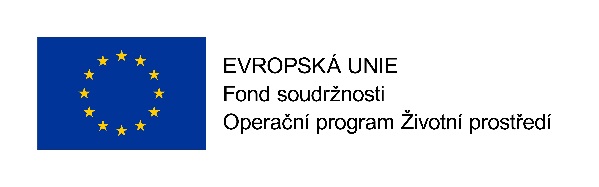 Tento projekt je spolufinancován Evropskou unii – Fondem soudržnosti a Statním fondem životního prostředí ČR v rámci Operačního programu Životní prostředíPříloha č. 1Krycí list nabídky	pro zjednodušené podlimitní veřejnou zakázku podle zákona č. 134/2016 Sb. ve znění pozdějších předpisů pro zjednodušené podlimitní veřejnou zakázku podle zákona č. 134/2016 Sb. ve znění pozdějších předpisů Název:Sdružení obcí Jablunkovska – biologicky rozložitelný odpad III.Základní identifikační údaje o uchazečiZákladní identifikační údaje o uchazečiObchodní název, jméno:Sídlo/místo podnikání:IČ:DIČ:Kontaktní osoba:Tel. / fax:E-mail:Kritérium hodnocení Kritérium hodnocení Ekonomická výhodnost podle nejnižší nabídkové cenyEkonomická výhodnost podle nejnižší nabídkové cenyCelková nabídková cena bez DPHDPH 21 %Celková nabídková cenaOsoba oprávněna jednat za uchazečeOsoba oprávněna jednat za uchazečeTitul, jméno, příjmení:Funkce:Podpis, razítko:Datum: